ERASMUS PROGRAMME -  ART FOOD Στα πλαίσια του προγράμματος ERASMUS το οποίο εκπονεί το σχολείο μας πραγματοποιήθηκε η δραση ART FOOD  με θέμα: ΤΑ ΣΥΝΑΙΣΘΗΜΑΤΑ. Οι μαθητές του ΣΤ’3   αφού  δημιούργησαν  τις ομάδες εργασίας τους, με την καθοδήγηση του μπαμπά του σχολείου μας-  διάσημου ΝΙΚΟY ΝΤΑΝΟΥ,  συζήτησαν για τα προιόντα που θα χρησιμοποιούσαν, για την επιλογή του συναισθήματος που θα παρουσίαζαν, την ιδέα παρασκευής του και ξεκίνησαν με κέφι, φαντασία και δημιουργικότητα, παρουσιάζοντας ΜΟΝΑΔΙΚΕΣ ΔΗΜΙΟΥΡΓΙΕΣ !!!!  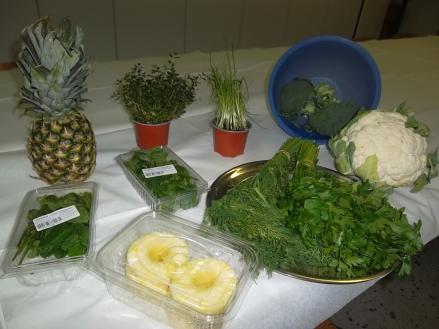 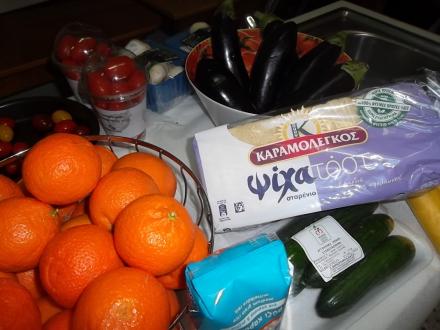 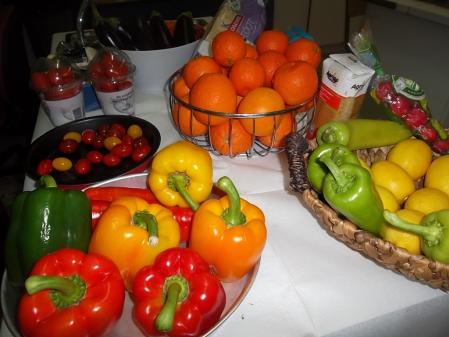 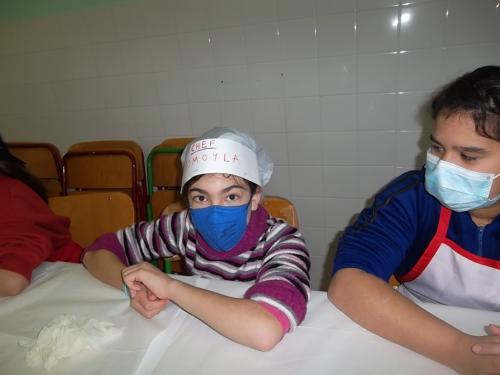 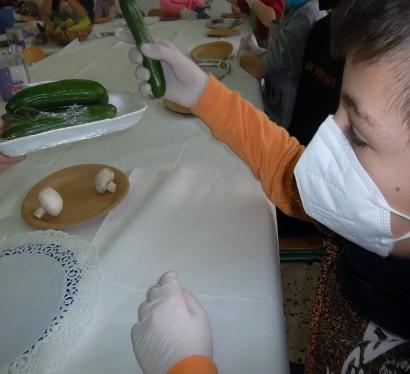 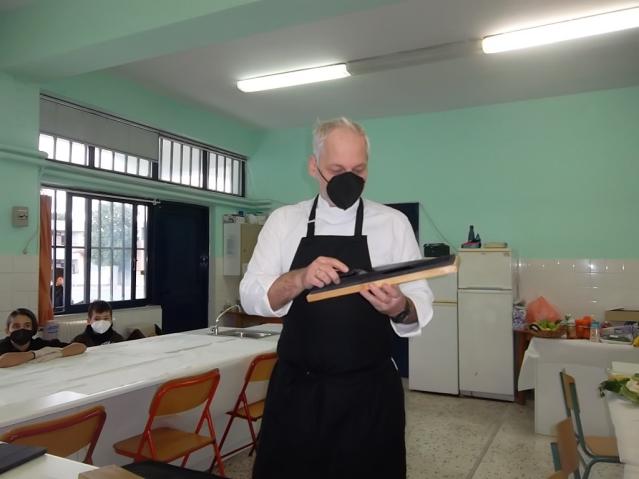 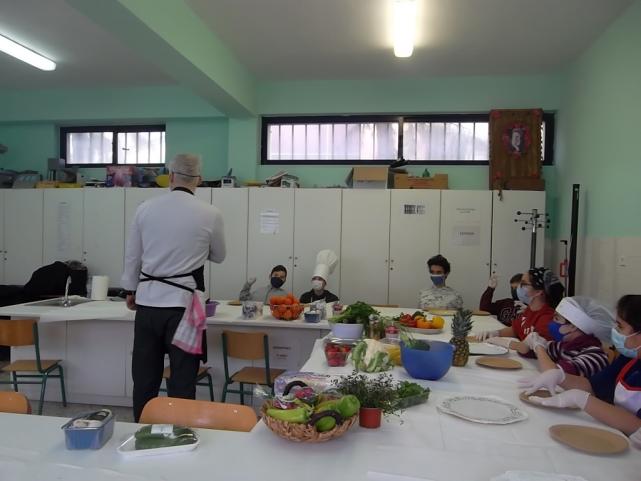 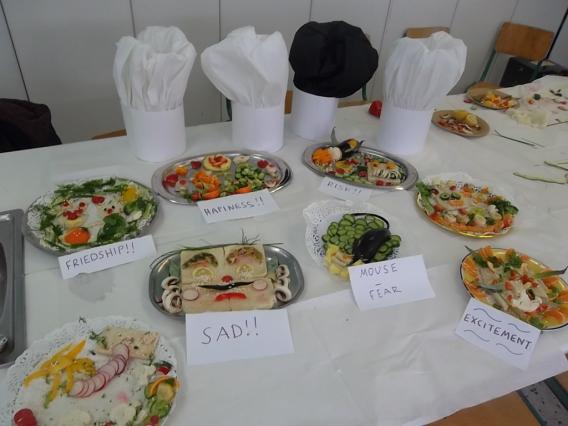 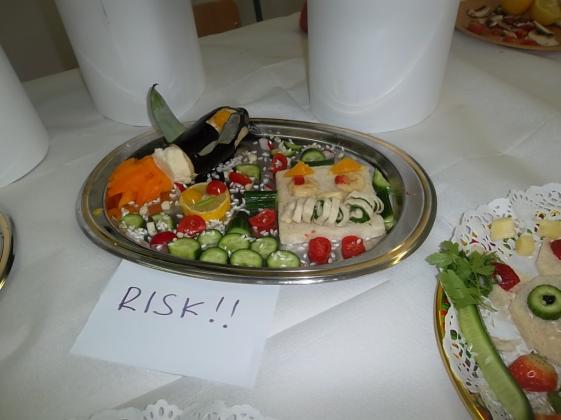 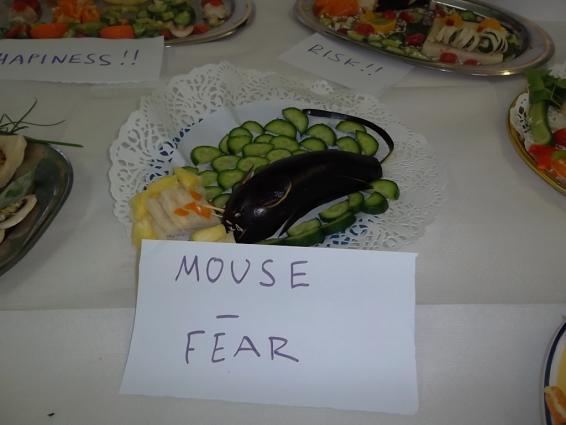 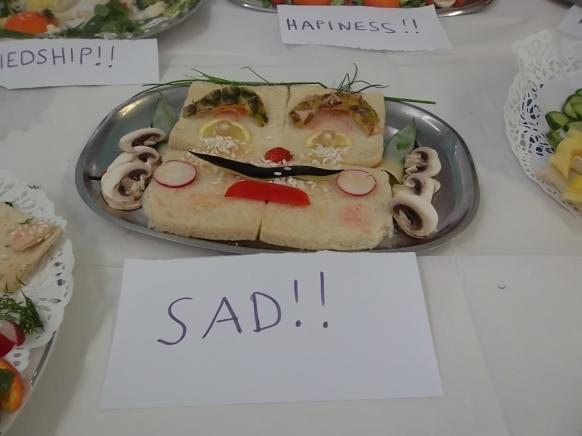 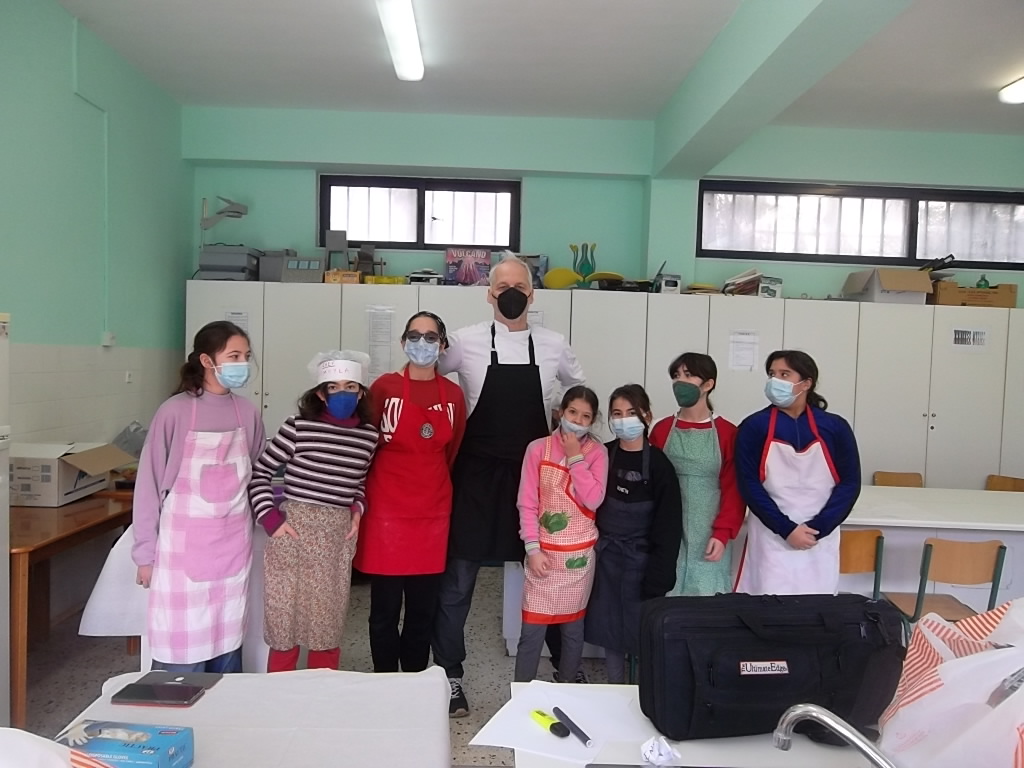 